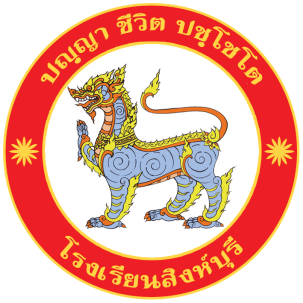 รายงานผลการดำเนินงานตามแผนปฏิบัติการภาคเรียนที่ ........  ปีการศึกษา .............โครงการ ...............................................ฝ่าย/ กลุ่มสาระ / งาน ..........................โรงเรียนสิงห์บุรี  อำเภอเมือง  จังหวัดสิงห์บุรีสำนักงานเขตพื้นที่การศึกษามัธยมศึกษาสิงห์บุรี อ่างทองสำนักงานคณะกรรมการการศึกษาขั้นพื้นฐานกระทรวงศึกษาธิการคำนำ	โครงการ................................................................................................................................จัดทำขึ้นเพื่อ.......................................................................................................................................................................โดยดำเนินโครงการอย่างเป็นระบบ มีการศึกษาสภาพปัจจุบัน ปัญหาและความต้องการ การกำหนดเป้าหมายในการพัฒนา การวางแผน การปฏิบัติงานตามแผน การนิเทศติดตามผล และประเมินโครงการ เพื่อนำผล
การประเมินโครงการไปใช้ในการพัฒนางานอย่างต่อเนื่อง	คณะผู้ดำเนินงานขอขอบคุณบุคลากรที่เกี่ยวข้องกับการดำเนินโครงการทุกท่านที่ให้ความร่วมมือ
ในการดำเนินงานและการประเมินโครงการ.....................................................................ส่งผลให้งานบรรลุผลตามเป้าหมายที่กำหนด นำมาซึ่งประโยชน์สูงสุดต่อโรงเรียนสิงห์บุรี  และผู้เกี่ยวข้อง สำหรับใช้ในการพัฒนางานให้มีความก้าวหน้าต่อไป						      	.................................................	(..............................................)	(ผู้รับผิดชอบโครงการ/กิจกรรม)สารบัญ				บันทึกข้อความ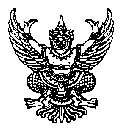 ส่วนราชการ    โรงเรียนสิงห์บุรี   อำเภอเมือง  จังหวัดสิงห์บุรีที่   …………………………..                      	วันที่..........................................เรื่อง  การรายงานและประเมินผลโครงการ/กิจกรรม...........................................................................เรียน   ผู้อำนวยการโรงเรียนสิงห์บุรี	ตามที่.........(ผู้รับผิดชอบ/งาน/กลุ่มสาระฯ ).....................................  ได้รับอนุมัติให้ดำเนินโครงการ/กิจกรรม........................................................................................................................ซึ่งบรรจุไว้ในแผนปฏิบัติการประจำปีงบประมาณ .................... นั้น	บัดนี้ การดำเนินโครงการ/กิจกรรมได้เสร็จสิ้นแล้ว จึงรายงานผลการดำเนินงานและการประเมินผลโครงการ/กิจกรรมดังมีรายละเอียดตามเอกสารที่แนบมานี้	จึงเรียนมาเพื่อโปรดทราบและพิจารณาลงชื่อ......................................ผู้รับผิดชอบโครงการ/กิจกรรม					             (........................................)แบบรายงานผลการดำเนินงาน๑. โครงการ  											๒. ผู้รับผิดชอบโครงการ	๒.๑   												๒.๒   											๓. วันเดือนปีที่ดำเนินโครงการ/กิจกรรม๔. สถานที่ดำเนินโครงการ/กิจกรรม๕. งบประมาณในการดำเนินโครงการ/กิจกรรม๖. ผลสำเร็จของโครงการ/กิจกรรม ๗. ผลการประเมินโครงการจำนวนผู้ตอบแบบสอบถาม .............คน ดังนี้  	- ครู 		   จำนวน  ........... คน	คิดเป็นร้อยละ..............- นักเรียน 	   จำนวน  ........... คน 	คิดเป็นร้อยละ..............- อื่นๆ (ระบุ)	   จำนวน  ........... คน 	คิดเป็นร้อยละ..............จากการประเมินผล พบว่า ผู้เข้าร่วมกิจกรรมแสดงความคิดเห็นว่าเหมาะสม/พึงพอใจในภาพรวมอยู่ในระดับ...............................๘. ปัญหา/อุปสรรค 1.............................................................................................................................................................2.............................................................................................................................................................3.............................................................................................................................................................๙. แนวทางการปรับปรุงการดำเนินโครงการในครั้งต่อไป1.............................................................................................................................................................2.............................................................................................................................................................3.............................................................................................................................................................๑๐. สรุปภาพรวมการดำเนินงาน/โครงการ  สมควร   ดำเนินการในปีงบประมาณต่อไปข้อคิดเห็น/ข้อเสนอแนะ................................................................................................................................................................…………………………………………………………………………………………………………………………….……………… ไม่สมควร  ดำเนินการในปีงบประมาณต่อไปข้อคิดเห็น/ข้อเสนอแนะ................................................................................................................................................................…………………………………………………………………………………………………………………………….………………ลงชื่อ..............................................................ผู้รายงาน(............................................................)ลงชื่อ..............................................................(............................................................)รองผู้อำนวยการโรงเรียน กลุ่มบริหาร........................ลงชื่อ..............................................................(.......................................................)รองผู้อำนวยการโรงเรียน กลุ่มบริหารงบประมาณลงชื่อ..............................................................(นายชาคริส ภู่งาม)ผู้อำนวยการโรงเรียนสิงห์บุรีหน้าบันทึกข้อความรายงานผลการปฏิบัติงานแบบรายงานผลการดำเนินงานภาคผนวก    - โครงการที่ได้รับอนุมัติ    - บันทึกเปลี่ยนแปลงรายการ / บันทึกแปลงงบประมาณ (ถ้ามี)    - คำสั่งแต่งตั้งคณะกรรมการดำเนินงาน    - คำกล่าวเปิด – ปิดงาน (ถ้ามี)    - กำหนดการ / สูจิบัตร (ถ้ามี)    - รายชื่อผู้เข้าร่วมโครงการ    - แบบประเมินความพึงพอใจที่มีต่อการเข้าร่วมกิจกรรม / โครงการ    - จดหมายเชิญวิทยากร (ถ้ามี)    - รายงานการประชุม  (ถ้ามี)    - ภาพประกอบการจัดกิจกรรม / โครงการงบประมาณที่ได้รับจัดสรร (บาท)งบประมาณที่ใช้ดำเนินโครงการ (บาท)พอเพียงไม่พอเพียงตัวชี้วัดความสำเร็จผลการดำเนินงานผลการดำเนินงานผลการดำเนินงานตัวชี้วัดความสำเร็จบรรลุเป้าหมายต่ำกว่าเป้าหมาย (ร้อยละ)สูงกว่าเป้าหมาย (ร้อยละ)ด้านปริมาณ๑. ด้านคุณภาพ ๑. ด้านคุณภาพ 